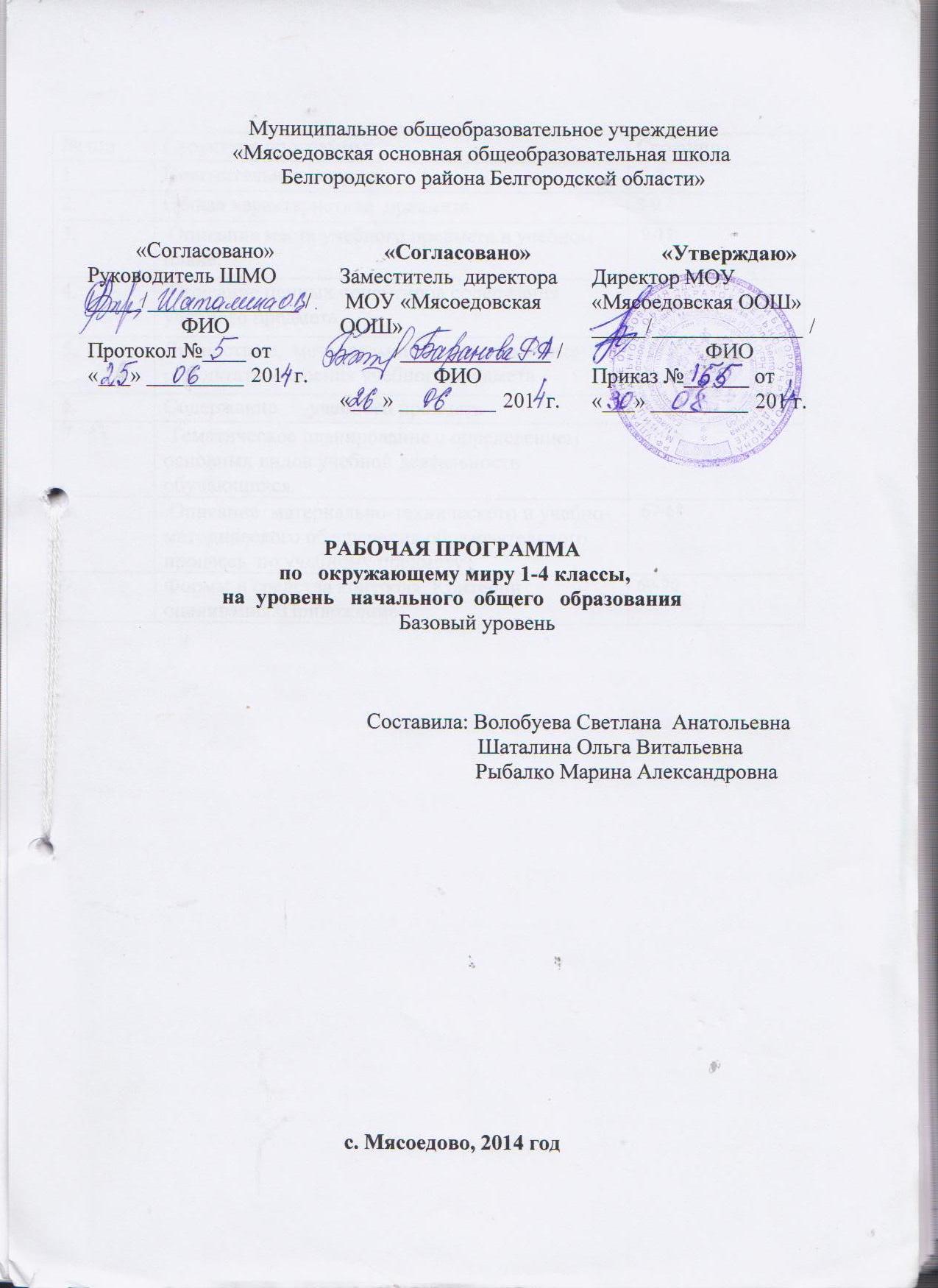 I. Пояснительная записка	    Календарно-тематическое планирование  для 1-4  класса  по предмету «Окружающий мир»  разработано  на основе: - рабочей программы МОУ «Мясоедовская основная общеобразовательная школа»   предмету «Окружающий мир»   на уровне  начального  общего образования.- учебного плана МОУ «Мясоедовская основная общеобразовательная школа» на 2015-2016 учебный год;- годового календарного графика МОУ «Мясоедовская основная общеобразовательная школа» на 2015-2016 учебный год;- рекомендаций инструктивно - методического письма  «О преподавании предметов в начальной школе общеобразовательных организаций Белгородской области в 2015-2016 учебном году»Количество учебных часов, на которое рассчитана программа – 170 ч.Количество учебных часов, на которое рассчитано календарно тематическое планирование – 167 ч.На повторение и обобщение изученного за год вместо 5 часов запланировано 2 часа.II.  Календарно - тематическое планирование с характеристикой основной деятельности1 класс 2 класс3 класс4 классГрафик проведения контрольных работ  по русскому языку в 3 классе.VIII. Описание материально-технического обеспечения             Технические средства обучения (каб.№ 102)  9. Формы и средства контроля. Критерии  оценивания.1 класс. Контрольные и самостоятельные работы  в первом полугодии не поводятся. Отметки в первом классе не ставятся. Оценка ответов, работ проводится только словесно. Учитель положительно оценивает любую удачу ученика, если даже она весьма незначительна. Тематические проверочные работы  поводятся с третьей четверти. В них используются задания, которые позволяют поверить уровень усвоения программных, умений, учащихся устанавливать элементарные связи и зависимости в природе, сравнивать и обобщать  объекты и явления, ориентироваться в окружающем мире.   Тематические проверочные работы могут проводиться в виде тестов и  содержать несколько заданий по одной теме с целью выявления картины усвоения каждым учеником изученного материала.В конце года поводится контрольное тестирование. Источники информации для оценивания:	деятельность учащихся (индивидуальная и совместная);статистические данные;работы учащихся; результаты тестирования.Методы оценивания: наблюдение, открытый ответ, краткий  ответ,выбор ответа, самооценка.Особенности контроля 2-4 классыОсновная цель контроля - проверка знания фактов учебного материала, умения учащихся классифицировать, сравнивать объекты окружающей действительности, делать простейшие выводы, высказывать обобщенные суждения, приводить примеры из дополнительной литературы.Характеристика цифровой отметки (оценки) при устном ответе:"5" /отлично/ выставляется, если учебный материал излагается полно, логично, отсутствуют ошибки или имеется один недочет, ученик может привести примеры из дополнительной литературы."4" /хорошо/ - ответ полный, но имеются незначительные нарушения логики изложения материала."3" /удовлетворительно/ - ответ раскрыт не полно, осуществляется по наводящим вопросам, имеются отдельные нарушения в логике изложения материала."2" /плохо/ - ответ не раскрывает обсуждаемый вопрос, отсутствует полнота и логика изложения учебного материала.Нормы оценок при письменном контроле соответствуют общим требованиям.Классификация ошибокОшибки и недочеты, влияющие на снижение оценки по предмету«Окружающий мир»Ошибки:неправильное определение понятий, замена существенной характеристики понятия несущественной;нарушение последовательности в описании объектов (явлений), если она является существенной;неправильное раскрытие причины, закономерности, условия протекания того или иного явления, процесса;неумение сравнивать объекты, производить их классификацию на группы по существенным признакам;незнание фактического материала, неумение самостоятельно привести примеры, подтверждающие высказанное суждение;отсутствие умения выполнять схемы, графические рисунки, заполнять таблицы, неумение использовать материал схем, таблиц, рисунков при ответе;ошибки при постановке опыта, приводящие к неправильному результату;неумение ориентироваться на карте и плане, правильно показывать изучаемые объекты (природоведческие и исторические).Недочеты:преобладание при описании объекта несущественных признаков;несущественные неточности при выполнении рисунков, схем, таблиц, отсутствие обозначений и подписей;отдельные нарушения последовательности операций при проведении опыта, не приводящие к неправильному результату;неточности в определении назначения прибора, его использование осуществляется после наводящих вопросов;неточности при нахождении объектов на карте.Приложение2 класс Тест №1. Ты и твоё здоровье1.  Что такое здоровье?_____________________________________________________________________________________________________________________________________________________________________________________________________________________________________________________________________________________________________________ 2. Назови органы, соответствующие названиям органов чувств.              Орган зрения - ________________________________              Орган слуха - _________________________________              Орган обоняния - ______________________________              Орган осязания - ______________________________              Орган вкуса - _________________________________3.Что нужно делать, чтобы меньше болеть?____________________________________________________________________________________________________________________________________________________________________________________________________________________________________________________________________________________________________________4. Что такое режим дня?________________________________________________________________________________________________________________________________________________________________________________________________________________________________________________________________________________________________________________5. Какие питательные вещества содержатся в пище человека?______________________________________________________________________________________________________________________________________________________________________________________________________6. Какие витамины содержатся в пище? В каких продуктах?Контрольная работа  №2«Мы – граждане России»1.Запиши слова, близкие по значению  слову «Родина»_____________________________________________________________________________________________________________________________________________________________________________________________________2. Кто такие граждане?______________________________________________________________________________________________________________________________________________________________________________________________________3.Какие права граждан России ты знаешь?_____________________________________________________________________________________________________________________________________________________________________________________________________4.Какие обязанности есть у граждан России?____________________________________________________________________________________________5.Столица России - __________________________________________________6.Первым князем-варягом на Руси был ______________________________________________-7.Основной закон России __________________________________________8. Какие достопримечательности Москвы ты знаешь? __________________________________________________________________________________________________________________________________________________________________________________________________________9. Нарисуй  флаг России.Тест.  Контрольная работа №31.   Установи соответствие. Соедини стрелкой правильные ответы:                  Берёза                   Автомобиль	                     А – живая природа                 Человек                  Карандаш	                     Б – неживая природа                 Вода                Песок	                                В – не природа               Черепаха               Дом2.   Все ли утверждения верны? Отметь (+) правильные:Солнце – самая близкая к Земле звезда.Солнце – источник света и тепла.Солнце – спутник Земли.Солнце – это природа.Солнце необходимо всем живым организмам.3. Что такое Земля?	                 Звезда                          Спутник одной из планет                           Космическое тело                           Планета4. Выдели только планеты.Меркурий, Солнце, Сатурн, Земля, Африка, Луна.5. Отметь подходящее определение Солнце -  это:                - планета Солнечной системы;                - естественный спутник Земли;                - звезда в Солнечной системе;                - искусственный спутник Земли.6. Отметь подходящее определение Луна – это: 		- планета Солнечной системы;                                - естественный спутник Земли;                                - звезда в Солнечной системе;                                - искусственный спутник Земли.7. Какое общее свойство имеют следующие тела:Земля, мяч, Солнце, глобус, Луна, брусника8. Подчеркни названия лиственных деревьев:Берёза, осина, сосна, тополь, клён, ель, ива.9.  Подчеркни названия хвойных деревьев:Кипарис, ель, тополь, осина, ясень, дуб, сосна10. Подчеркни названия кустарников леса:Осина, голубика, яблоня, шиповник, малина, ясень11.Подчеркни названия съедобных грибов:Лисичка, мухомор, поганка, белый гриб, подосиновик12. Подчеркни названия ядовитых грибов: Подосиновик, шампиньон, сыроежка, мухомор, бледная поганка,                          ложный опёнок13. Травянистые растения имеют (подчеркни):                        - один одеревеневший стебель;                         - несколько одеревеневших стеблей;                        - несколько травянистых стеблей.14. Отметь (+) тот признак, который характерен только для зверей:                     - тело их покрыто перьями;                      - у них 6 ног;                    - их тело покрыто шерстью;                     - их тело покрыто чешуёй. 15. Обведи кружком букву с правильным ответом. Впадают в спячку животные:                    А – ёж, барсук, медведь, хомяк.                     Б – заяц, волк, лиса, белка.16. Установи соответствие, соедини стрелкой:                      Лось                    Медведь            	              А – животные леса                       Крот                      Мышь                      Бобр			    Б – животные луга                  Выдра                  Ящерица                                В – животные водоёмов                  Окунь17. Запиши:                         Комар, кузнечик, пчела – это _________________________________________                            Кошка, слон, белка – это _____________________________________________                         Карась, щука, сом – это ______________________________________________18. Какой пункт лишний? Почему? Подчеркни, напиши.          - рябина	    - дуб          - осина	   - шиповник          - клён	   - пихта      __________________________________________________________________Тест самопроверкаКонтрольная работа №4 1.  Обведи кружочком буквы с правильным ответом.                  Место, где река впадает в другую реку, озеро или море, называют:                  А – устьем;                   Б – истоком;                   В – притоком.2. Подчеркни правильный ответ:                - вода растворяет некоторые вещества;               - вода имеет цвет – белый;                - при нагревании вода расширяется;                 - при охлаждении вода сжимается.3. Подчеркни названия только водных систем (водоёмов).              Дождь, болото, снег, озеро, капля, море, туман, океан,              волна, ручей, река. 4. Подчеркни названия только водных явлений.                 Океан, дождь, море, туман, наводнение, снег, река,                 иней, град, водопад. 5. Подчеркни названия только земноводных.                Лягушка, змея, тритон, паук, жаба.6.  Вставь в тексте слова, которые необходимы для того, чтобы датьправильное   описание состояний и свойств воды в природе.                    Вода бывает в ………. состояниях. Вода легко переходит из одного состояния в другое. Если её вынести на мороз, то она ……………………   .                      Если кипятить, то она превратится в …………………………    .                      Если положить в воду соль или сахар, то эти вещества быстро …………………… .7.  Вставь пропущенные слова.                  Чем озеро похоже на океан?                  Оно заполнено ____________________.                   Озеро может быть глубоким.                  Чем озеро отличается от океана?                   Озеро, как правило, __________________________ океана.	(больше или меньше)                Вода в озере чаще всего бывает ____________________________.	(пресная или солёная)                Глубина в озере чаще всего ______________________________ .                                                        (большая или маленькая)8. Подчеркни названия обитателей болот.                      Земляника, клюква, сфагнум, белка, кулик, комар, водоросль, лягушка,                      жук-плавунец, выпь, медведь, лебеди, тритон, пиявки. 9. Подчеркни только тех представителей животного мира, которые встречаются на лугу.   Лось, медведь, коростель, кузнечики, жуки, шмели, перепел, дятел, соловей, мышка-полёвка, лиса, волк, бабочки.10. Какие культуры растут на полях?    Пшеница                           дуб    Осина                                 рожь    Кукуруза                           подсолнечник    Просо                                 берёза    Клён                                    гречиха    Картофель                          малина11. Подчеркни только овощные культуры:    Просо                                  арбуз    Картофель                          слива    Томаты                                абрикос    Баклажаны                           кабачки    Яблоня                                 огурцы12. Соедини, 	что к чему относится.    Арбуз    Абрикос	косточковые    Вишня    Клубника    слива	    яблоко    томат	семечковые    малина    крыжовник    груша    смородина    земляника                                   ягодные    огурец    перец    алыча. 3 классКонтрольная работа №11. Напиши справа римские цифры.10________   12__________  16_________11________   15__________  20_________2.  К какому веку относится каждая дата? Напиши римскими цифрами.	1677г._____________  1344г.______________	1110г._____________ 1825г._______________	1300г._____________ 2001г._______________3. Составь предложение со словами «было», « есть», «будет».4. Приведите примеры событий, которые происходят в настоящее время, происходили в прошлом, в далеком прошлом и произойдут в будущем.____________________________________________________________________________________________________________________________________________________________________________________________________________5. Определи,есть ли ошибка в высказывании. (Подчеркни «да» или «нет»).К телам живой природы относятся: растения,дождь,снег,животные и человек.-ДА    -НЕТВоздух-смесь газов. 		-ДА    -НЕТВ почве не живут животные.-ДА    -НЕТЗаполни таблицу «Тела живой и неживой природы»Из какого вещества состоит каждое из этих тел природы?Гвоздь-___________________________________________Стул-_____________________________________________Ваза для цветов-______________________________________________Книга-________________________________________________Капля росы-____________________________________________Детский мяч-___________________________________________Отметь знаком «+» верное утверждение.Солнце -  звезда.Солнце -  планета.Земля- спутник Луны.Луна — спутник Земли.Солнце вращается вокруг Земли.Земля вращается вокруг Солнца.Встать пропущенные слова.	На географической карте  горы обозначаются _________________ цветом, леса- __________________________ цветом, а водоемы - ___________________цветом.	Солнце — источник света и ____________________.Контрольная работа №2 Отметь знаком «+» правильный ответ.Царства природы -  растения и животные.Царства природы — растения, животные, грибы, бактерии.Напиши, какое значение имеют корень, лист, цветок.Корень- ______________________________________________________Лист-_________________________________________________________Цветок-_______________________________________________________ Заполни таблицу «Размножение растений». Закончи предложения.- Лимон кислый, а виноград _____________________.- Красная смородина________________, а малина ___________________.- В луке много витамина_____________________.Выбери признак для определения растения как культурного.- Культурные растения красивы.- Культурные растения выращивают для питания людей.- Культурные растения выращивают специально. Отметь знаком «+» неверное утверждение.- Паук -насекомое.- Паук -  не насекомое.- У животных нет органов чувств.- У животных есть органы чувств.Дополни таблицу «Группы животных по способу питания».Какое животное неправильно отнесено к группе по способу питания?- Белый медведь, акула, бурый медведь, тигр.- Олень, заяц, косуля, сова.Контрольная работа № 3Напиши кратко ответ на вопрос : «Как люди узнают о прошлом?»Установи историческую Последовательность названий нашего государства (поставь цифры 1, 2, 3, 4).Советская Россия, Древняя Русь, Московская Русь, Россия. Отметь знаком «+» правильный ответ.- Древней Русью правил великий князь.- Древней Русью правил царь.- На государственном флаге России три полосы — белая, красная, зеленая.- На государственном флаге России три полосы — белая,синяя, красная.Итоговая контрольная работа.Напиши имена и отчества своих ближайших родственников.________________________________________________________________________________________________Догадайся: сколько детей в семье Ивановых, если их зовут Маняша, Дима, Муся, Маша, Митя.__________________________________________Какое отчество у милы и Павла, если их отца зовут Николай?_________________________________________.Подбери синонимы к словам .Родина - ______________________________________________________Труд_________________________________________________________Крестьянин____________________________________________________Каким трудом занимались в Древней Руси мужчины, а каким — женщины? Приведи примеры.__________________________________________________________________________________________________________________________________________________________________________________________________________________________________________________________________________________________________________________Соедини стрелками названия ремесел с производимыми изделиями.Ювелирное			сапоги, посудаГончарное			кольчуга, топорикиСкорняжное		кринки, пушкиОружейное			серьги, кольца. Закончи предложения.-Первая железная дорога была построена в России в ____________________.- Первую паровую машину в России создали в __________________________.- Первый русский пароход стал ходить по реке Неве в ___________________.- Первым в космос полетел гражданин Советского союза ______________________.4 класс         №1             Тест 1 вариант1.Выпишите названия органов составляющих дыхательную систему.____________________________________________________________ 2.Выпишите названия органов составляющих нервную систему.3.Какие функции в организме человека выполняют мышцы? Напишите.________________________________________________________________________________________________________________________________4.Выберите и отметьте правильный ответ.1) Кровеносная система состоит:__ только из сосудов;__ из сосудов и сердца.Какая система участвует в доставке организму кислорода:__ пищеварительная;__ дыхательная;__ нервная;Откуда человек получает энергию:__ с пищей;__ от солнца.Осязание – это способность воспринимать:__ давление, прикосновение;__ боль;__ вкусовые ощущения.5.Может ли быть здоровым человек, имеющий вредные привычки? Напиши, какие вредные привычки ты знаешь.____________________________________________________________________________________________________________________________________________________________________________________________________________________________________________________________6.Зачем человеку нужна память? Напиши.______________________________________________________________________________________________________________________________7.Чем отличается человек от животного? Напиши.______________________________________________________________________________________________________________________________8.Что необходимо для роста и развития человека? Напиши.2 вариант1.Выпишите названия органов, составляющих пищеварительную систему._____________________________________________________________________________________________________________________________________________________________________________________________2.Выпишите названия органов, составляющих кровеносную систему.______________________________________________________________________________________________________________________________3.Что такое дыхание? Какую функцию выполняет дыхательная система?___________________________________________________________________________________________________________________________________________________________________________________________________________________________________________________4.Выбери и отметь правильный ответ.1) К какой системе относится глотка:__ к пищеварительной;__ к дыхательной.2) Кровь по сосудам движется:__ непрерывно;__ толчками.Из внешней среды организм получает:__ углекислый газ;__ кислород, органические вещества, минеральные соли, воду;__ мочевину, мочевую кислоту.Всегда ли человек заболевает при проникновении в его организм болезнетворных бактерий:__ да;__ нет.орган обоняния находится:__ в слизистой оболочке ротовой полости;__ в слизистой оболочке носовой полости;__ в слизистой оболочке языка.5.Напиши несколько вредных привычек и к чему они могут привести.6.Зачем человеку нужна память? Напиши.7.В чем отличие человека от животного? Напиши.8.Что необходимо для роста и развития человека? Напиши.№2Соотнести органы человека с соответствующей им системой. Назовите эти системы.Нос, сердце, легкие, трахея, вены, бронхи, артерии, позвоночник__________________________________________________  - система  _________________________________________________________________________________________ - система _______________________________________Напиши, почему надо дышать через нос. Что при таком дыхании происходит с воздухом?________________________________________________________________________________________________________________________________________________________________________________________________________________________________________________Какие правила надо соблюдать, чтобы не болеть?______________________________________________________________________________________________________________________________________________________________________________Допиши данные утверждения, указав  причину а)  и  следствие б).а) чтобы не было искривления позвоночника и нормально развивались внутренние органы (лёгкие, сердце), надо сидеть за столом __________________________________________________________.б) врачи рекомендуют два раза в день чистить зубы (утром и вечером), чтобы ________________________________________________________________________________________________________________________.5. Объясните, как вы поступите, если увидите незнакомое растение с красивыми ягодами.1) Попробую на вкус, чтобы решить, можно их есть или нельзя.2) Пройду мимо, так как незнакомое растение, даже отдельную его часть, есть опасно.3) Соберу ягоды, чтобы угостить ими родных и друзей.4) Сорву ягоды вместе с ветками и выброшу.6. Поясните, почему надо сохранять правильную осанку.1) этого требуют учитель в школе и родители дома.2) Такой совет дал врач в поликлинике.3) Правильная осанка сохраняет наше здоровье, делает человека стройным и красивым.4) Об этом постоянно говорят в рекламе.7. Какая система в организме человека управляет работой всех органов?________________________________________________________________8. Почему растущему организму следует употреблять в пищу продукты, богатые белком?____________________________________________________________________________________________________________________________________9. Какие условия необходимы, чтобы ребёнок нормально рос и развивался?____________________________________________________________________________________________________________________________________10. Назови привычки, которые разрушают здоровье человека.____________________________________________________________________________________________________________________________________11.Сколько органов чувств у человека. Назови их.____________________________________________________________________________________________________________________________________12. Что нужно делать, чтобы быть здоровым?__________________________________________________________________________________________________________________________________________________________________________________________________________________________________________________________________________________________________________________________________________   №3Напишите, какие из этих полезных ископаемых используют при строительстве, а какие как горючее.Каменный уголь, песок, гранит, нефть, мрамор, природный газ, известняк, мел, каменная сольСтроительные - ______________________________________________________________________________________________________________________________________________________________________________Горючие - ____________________________________________________________________________________________________________________________________________________________________________________2. Опиши растительный и животный мир  природной зоны, в которой ты живёшь.__________________________________________________________________________________________________________________________________________________________________________________________________________________________________________________________________________________________________3.Нарисуй и раскрась государственный флаг России.4.Выберите лишнее предложение и объясните свой выбор.Куда ни посмотри – только мох, кочки, лужи. Можно увидеть деревья высотой по колено и толщиной в карандаш. Где-то крепким клювом стучит по стволу дятел. В таком лесу грибы на кочках растут выше вершин деревьев.Ответ:________________________________________________________________________________________________________________________________________________________________________________________ 5.Укажите, в какой стране находятся следующие достопримечательности: царь-колокол, большой и малый театры,  царь-пушка.1)Белорусия		2) Россия3)Украина		4) Англия6.Перечисли все природные зоны нашей страны___________________________________________________________________________________________________________________________________________________
7.Какую почву называют плодородной?___________________________________________________________________________________________________________________________________________________8.Что такое рельеф?___________________________________________________________________________________________________________________________________________________9.Какие огромные по площади  равнины расположены на территории нашей страны?___________________________________________________________________________________________________________________________________________________10.Как называли в старину Уральские горы?___________________________________________________________________________________________________________________________________________________11. Как рождались названия улиц? С чем было  это связано?___________________________________________________________________________________________________________________________________________________12.Назови соседей России___________________________________________________________________________________________________________________________________________________13.Что  такое почва?_________________________________________________________________________________________________________________________________________________14.Перечисли животных Арктики№4Соотнесите даты и события.1242год                                                  Ледовое побоище1240 год                                                 Нашествие монголо-татар1237 год                                                 Невская битва1223год                                                 Битва на реке Калке Биографическая задача.- Кто этот русский воин? Подчеркните правильный ответ.Легендарный русский богатырь. Сражался против монголо-татарских завоевателей. Хан Батый, поражённый мужеством героя, повелел отдать его тело пленным русским и отпустил их.__ ЕвпатийКоловрат__ Александр Невский__ Авдотья-РязаночкаНа каком поле произошла  битва русских войск с монголо-татарами?____________________________________________________________Подчеркните слова, которые обозначают древнерусское оружие:булава, нож, палица, пистолет, шлем, кистень, копьё, меч, каска, лук, пушкаВспомните имена, фамилии, названия:итальянский архитектор, создатель Зимнего Дворца и Дворца Петергофа - ___________________________________________автор «Толкового словаря живого великорусского языка» - ______________________________________________________архитектор Большого театра в Москве - ____________________опера-сказка М.И. Глинки – ______________________________балет П.И. Чайковского - _______________________________Запишите, в каком порядке происходили эти события:___ Напечатана первая русская книга «Апостол».___ Открытие первого университета в Москве.___ Принятие христианства на Руси.___ Открытие  Большого театра в Москве.Как вы понимаете русскую пословицу : «Пришла беда – открывай ворота»?________________________________________________________________________________________________________________________Кто из врагов Руси напал на русскую землю в 13 веке?____________________________________________________________В каком городе стоит памятник Минину и Пожарскому?____________________________________________________________ -Укажите дату начала Великой Отечественной войны____________________________________________________________     -Какая дата символизирует победу в Великой Отечественной войне?№4Укажите название страны, в которой вы живёте.1) Белоруссия                                                 2) Русь3) Российская Империя                               4) Российская Федерация2. Объясните, как вы поступите, если увидите незнакомое растение с красивыми ягодами.1) Попробую на вкус, чтобы решить, можно их есть или нельзя.2) Пройду мимо, так как незнакомое растение, даже отдельную его часть, есть опасно.3) Соберу ягоды, чтобы угостить ими родных и друзей.4) Сорву ягоды вместе с ветками и выброшу.3. Поясните, почему надо сохранять правильную осанку.1) этого требуют учитель в школе и родители дома.2) Такой совет дал врач в поликлинике.3) Правильная осанка сохраняет наше здоровье, делает человека стройным и красивым.4) Об этом постоянно говорят в рекламе.4. что такое воздух? Выберите самый полный ответ.1) Воздух – это смесь разных газов.2) Воздух – это ветер, метель, пурга.3) Воздух – это смесь газов, среди которых важным является кислород.4) Воздух – это бесцветное вещество, имеющее запах.5. Объясните, в чём различие дикорастущих и культурных растений.1) Дикорастущие выращивает человек, а культурные растут сами по себе.2) Культурные растения полезны человеку, а дикорастущие нет.3) Культурные растения человек охраняет, а дикорастущие нет.4) культурные выращивает человек, а дикорастущие растут сами по себе.6. Продолжите предложение.Растительноядной птицей называют …Животное, которое питается растениями, и тело которого покрыто шерстью.Животное, которое питается растениями, и тело которого покрыто перьями.Животное, которое питается растениями, и тело которого покрыто чешуёй.Животное, которое питается растениями и имеет шесть ног.7.Определите, под каким номером названы свойства чистой воды.1) желтая, имеет сладковатый вкус и запах лимона, растекается, не имеет формы.2)  красная, горьковатого вкуса, имеет запах, растекается.Белая, очень вкусная, текучая, непрозрачная .Не имеет цвета, запаха, вкуса, текучая, прозрачная, не имеет своей формы.8. Определите океан, который не пересекает экватор, используя карту полушарий.1) Тихий океан2) Атлантический океан3)  Северный Ледовитый океан4)  Индийский океан9. На какие две группы можно разделить эти названия?Африка, Южная Америка, Гренландия, Австралия, Евразия, Мадагаскар, Антарктида, Северная Америка, ЦейлонМатерики и островаЧасти суши разных полушарийМатерики и части светаОстрова и части света10.Прочитайте текст. Определите по тексту и напишите, люди каких профессий необходимы для работы  в сельском хозяйстве.В России сельским хозяйством занимались и занимаются в наше время более половины жителей страны. Это не удивительно, ведь на её территории раскинулись широкие просторы степи и протекают многочисленные реки, несущие драгоценную воду для всего живого. Проезжая по территории нашей страны, можно увидеть виноградники и сады, распаханные земли, на которых выращиваются пшеница, ячмень, просо, кукуруза, рожь, рис. На полях также выращивают овощные культуры.Ответ: ______________________________________________________________________________________________________________Запишите 4 предмета неживой природы.Ответ: ______________________________________________________________________________________________________________Прочитайте текст.«Готовясь к битве Александр Невский собрал народное ополчение со всей Руси. Он хорошо знал тактику (правила боя) немецких рыцарей: закованные в броню, они выстраивались клином («свиньёй», как называли его на Руси) и этим клином рассекали войско противника в центре, чтобы потом громить по частям. Поэтому главные свои силы Александр Ярославович поставил не в центре, а на флангах ( по бокам), и это решило исход сражения».Определите, к какому историческому событию относится описание в тексте.Бородинская битва                                      3) Ледовое побоищеКуликовская битва                                      4) Сталинградская битваВставь цифры по порядку от причины к следствию, чтобы объяснить круговорот воды в природе.Вода стекает в водоёмы.                                ___В воздухе вода превращается в туман.       ___Нагретый воздух поднимает воду вверх.   ___Вода выпадает в осадок.                              ___  Воздух остывает.                                          ___Солнце нагревает воздух.                              ___14. Из букв Б, А, К, О, Й, Ч, Т, И, Р, С, П составьте как можно больше названий представителей животного и растительного мира  степи.Ответ:___________________________________________________________________________________________________________________________________________________________________15.Выберите лишнее предложение и объясните свой выбор.Куда ни посмотри – только мох, кочки, лужи. Можно увидеть деревья высотой по колено и толщиной в карандаш. Где-то крепким клювом стучит по стволу дятел. В таком лесу грибы на кочках растут выше вершин деревьев.Ответ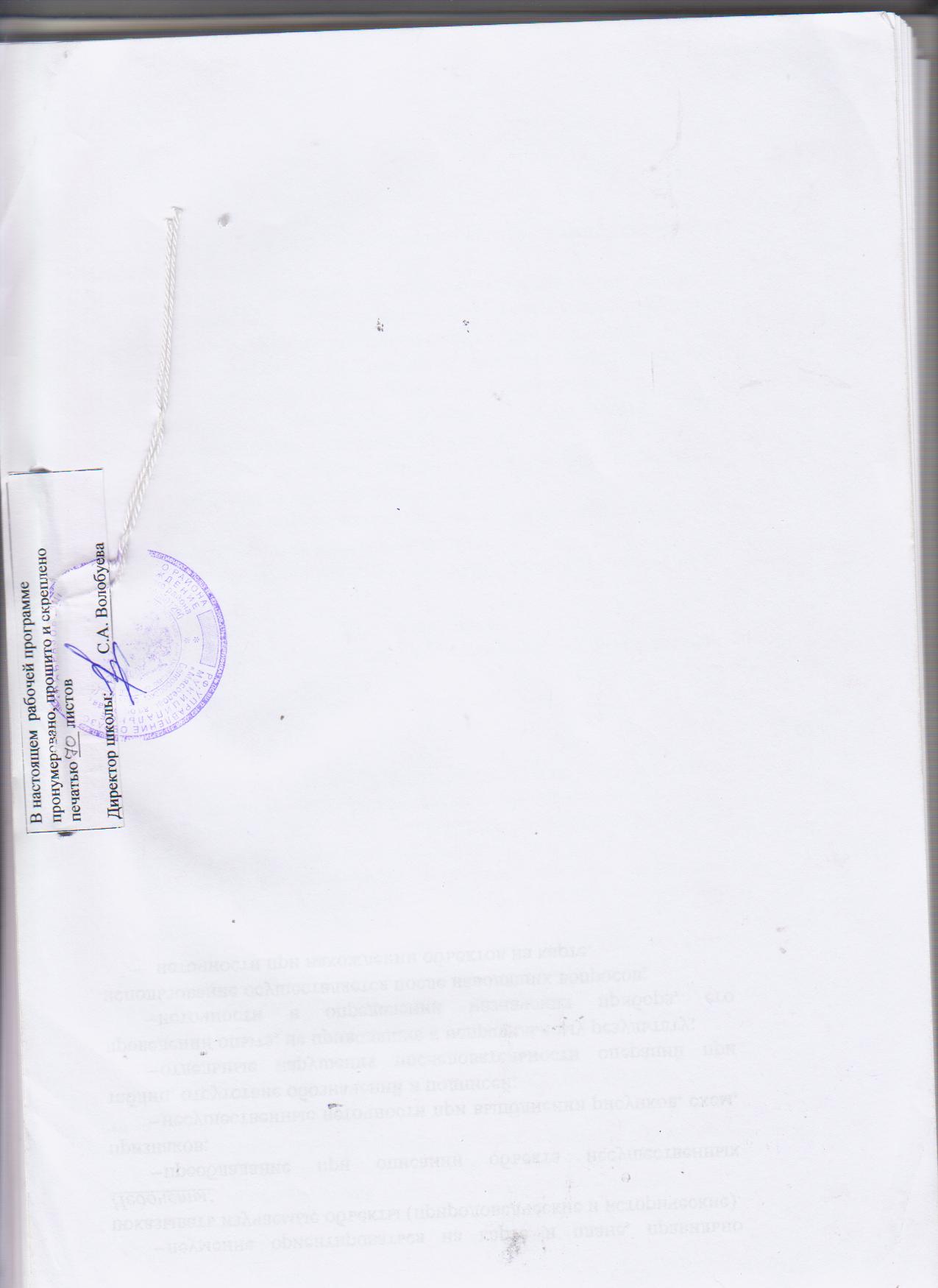 № п/пНаименование раздела и темЧасы учебного времениХарактеристика деятельности учащихсяСроки прохождения Сроки прохождения Примечание. Электронно-образовательныересурсы.№ п/пНаименование раздела и темЧасы учебного времениХарактеристика деятельности учащихсяПлановые Фактические Примечание. Электронно-образовательныересурсы.1. Раздел «Этот удивительный мир»1 часГруппировать и классифицировать объекты живой и неживой природы по отличительным признакам.Приводить примеры объектов окружающего мира, характеризующие их отличительные свойства.1.Введение.  Нас окружает удивительный мир.1Группировать и классифицировать объекты живой и неживой природы по отличительным признакам.Приводить примеры объектов окружающего мира, характеризующие их отличительные свойства.2Раздел «Мы-школьники»2 часаСтроить логические цепи рассуждения: имя, фамилия, отчество, ласковое имя, любимое занятие, название своего города, страны, столицы, домашний адрес.2 Урок –игра.Давай познакомимся1Строить логические цепи рассуждения: имя, фамилия, отчество, ласковое имя, любимое занятие, название своего города, страны, столицы, домашний адрес.3Урок экскурсия.Мы – школьники (Экскурсия№1 «Знакомство со школой»)1Описывать увиденные помещения школы; делать умозаключения о предназначении данных помещений.Моделировать ситуации поведения в разных школьных помещениях.  4Раздел «Родная природа»3 часаХарактеризовать признаки времён года4Урок экскурсия. Сентябрь-первый месяц осени.(Экскурсия № 2 «Осенняя  природа»)1Характеризовать признаки времён года5Урок – игра.Что нам осень подарила 1Называть и классифицировать растения сада и огорода. Узнавать отдельные плоды по словесному описанию. Ориентироваться в календаре сбора  6Урок –практикум.Грибная пора1Различать съедобные и ядовитые грибы на примере своей местности7Раздел«Семья»2 часаНазывать членов своей семьи.  Определять  иерархию отношений представителей.7Урок – игра. Моя семья.1Называть членов своей семьи.  Определять  иерархию отношений представителей.8Урок открытых мыслей.Любимые занятия.1Описывать особенности жизни семьи: члены семьи, труд и отдых в семье.Составлять рассказ по картинкам. Рассказывать о своих впечатлениях от увиденных спектаклей и т. д.Реализовывать в процессе парной работы правила совместной деятельности.Воскресный день. Рассказывать о занятиях людей. Оценивать личный вклад в подготовку и проведение выходных дней и праздников.9Раздел «Труд людей»2 часа Решение проблемной ситуации: «чтобы хлеб был  в каждом доме, трудятся люди разных профессий»9Урок –  путешествие.Как из зерна получилась булка1Решение проблемной ситуации: «чтобы хлеб был  в каждом доме, трудятся люди разных профессий»10Урок – игра. Человек и домашние животные1Решение проблемной ситуации «Кого называют домашним животным?» (работа с иллюстративным материалом). 11Раздел «Родная природа»2 часа Описывать сезонные изменения в природе.Оценивать с опорой на личный опыт воздействие природы в определённое время года.11Урок экскурсия № 3  Октябрь уже наступил. Птицы осенью.1Описывать сезонные изменения в природе.Оценивать с опорой на личный опыт воздействие природы в определённое время года.12Урок – наблюдение.Явления природы1Речевая разминка. «Спрашивай — отвечай». Работа с иллюстративным материалом учебника —выделение характерных особенностей разных явлений природы. Дифференцированная работа.13Раздел  «Наша Родина. Родной край»3 часа Воспроизводить свое полное имя, домашний адрес, название города, страны, достопримечательности столицы России.Называть окружающие предметы и их признаки.Проводить аналогии между изучаемым материалом и собственным опытом.13Урок открытых мыслей.Где ты живёшь?1Воспроизводить свое полное имя, домашний адрес, название города, страны, достопримечательности столицы России.Называть окружающие предметы и их признаки.Проводить аналогии между изучаемым материалом и собственным опытом.14Урок практикум.Правила поведения на дорогах.1Моделировать ситуации поведения в разных школьных помещениях, на улицах города.    Различать дорожные знаки, необходимые для безопасного пребывания на улице; применять знания о безопасном пребывании на улицах.Раздел «Труд людей»2 часа 15Урок – игра.Ты и вещи1Определять профессию  по картинке.  Составлять рассказ по картинке.  Классифицировать предметы (изделия) по принадлежности (одежда, обувь, мебель и т. д.).   Строить небольшой текст информационного характера на основе телефонных диалогов.16Урок –  наблюдение.Кто работает ночью1Характеризовать труд людей разных профессий.Составлять по картинкам  рассказ  о людях определённых профессий.17Раздел «Ты и твоё здоровье»4 часаОвладеть логическими действиями сравнения, анализа (рассматривать, сравнивать, обобщать). Оценивать личное отношение к своему здоровью и здоровью окружающих. Корректировать своё отношение к людям с ограниченными возможностями здоровья.17Твои помощники – органы чувств.1Овладеть логическими действиями сравнения, анализа (рассматривать, сравнивать, обобщать). Оценивать личное отношение к своему здоровью и здоровью окружающих. Корректировать своё отношение к людям с ограниченными возможностями здоровья.18Правила гигиены1Демонстрировать в учебных и игровых ситуациях правила гигиены, упражнения утренней гимнастики.Моделировать ситуации на правила поведения во время еды.Строить  умозаключения, опираясь на картинки.  19О режиме дня Практическая работа № 1. «Составление режима дня»1Составлять режим дня. Определять последовательность  картинок.Определять время по часам с точностью до часа.20Урок в спортивном зале.  Правила закаливания.1Проводить аналогиимежду изучаемым материалом и собственным опытом.  Оценивать степень личной ответственности за сохранение своего здоровья, за здоровье и безопасность окружающих.21Раздел «Родная природа»5 часовНаблюдать за изменениями в природе.Устанавливать зависимости между изменениями в неживой и живой природе.21Ноябрь – зиме родной брат 1Наблюдать за изменениями в природе.Устанавливать зависимости между изменениями в неживой и живой природе.22Экскурсия  №4  «Осенний парк»1Описывать сезонные изменения в природе.23Дикие животные.1Характеризовать животных разных классов: название, особенности внешнего вида.  Сравнивать домашних и диких животных.  24Звери - млекопитающие1Знакомство с млекопитающими25Что мы знаем о птицах.1Рассказывать о роли птиц в природе и жизни людей26 Раздел «Наша Родина.Родная страна»4 часаРабота с иллюстративным материалом учебника. Игра «Имя улицы» (игра с пиктограммами). 26Родной край.1Работа с иллюстративным материалом учебника. Игра «Имя улицы» (игра с пиктограммами). 27Дом, в котором ты живешь.1Понять значение слова дом,что тебя в нем окружает.28Зачем люди трудятся.1Описывать труд людей и давать характеристику  различным видам труда.29Экскурсия №5 в сельский магазин, на  почту1Описывать труд людей и давать характеристику  различным видам труда.30Раздел «Родная страна»2 часаОписывать сезонные изменения в природе.   Определятьпоследовательность времен года (начиная с любого), находить ошибки в предъявленной последовательности. Устанавливать зависимости между явлениями неживой и живой природы.Наблюдать за изменениями в природе в зимнее время.30В декабре, в декабре …(Экскурсия №6 в зимний парк)1Описывать сезонные изменения в природе.   Определятьпоследовательность времен года (начиная с любого), находить ошибки в предъявленной последовательности. Устанавливать зависимости между явлениями неживой и живой природы.Наблюдать за изменениями в природе в зимнее время.31Какой  бывает вода? Практическая работа №1«Определение свойств воды»1Проводить  опыты. Делать собственные умозаключения.Анализировать объекты  с целью выделения признаков (существенных и несущественных).32Раздел «Я и другие люди»3 часаРазличать (сопоставлять) основные нравственно-этические понятия. Называть к ним антонимы и синонимы.32О дружбе.1Различать (сопоставлять) основные нравственно-этические понятия. Называть к ним антонимы и синонимы.33Идем в гости.1Моделировать  и оценивать различные ситуации поведения в школе и других общественных местах34 «С Новым годом»Практическая работа №2 «Изготовление поздравительных открыток»1Изготовление поздравительных открыток3536Раздел «Родная природа»5  часаУзнавать, называть и определять объекты и явления окружающей действительности в соответствии с содержанием учебных предметов.3536Январь – году начало, зиме – середина 1Узнавать, называть и определять объекты и явления окружающей действительности в соответствии с содержанием учебных предметов.3536Январь – году начало, зиме – середина(Экскурсия №7 в зимний лес ).1Выделять необходимую информацию из различных источников в разных формах (текст, рисунок, таблица).37Хвойные деревья. Практическая работа №3 «Определение видов деревьев»1Анализировать и сравнивать виды растений  с целью выделения признаков (существенных и несущественных).Называть окружающие предметы и их признаки.38Жизнь птиц зимой.1Строить логические цепи рассуждения и приводить доказательства.                      39Экскурсия №8 Птицы нашего края зимой1Описывать внешний вид, характерные особенности представителей птиц (на примере своей местности).40Раздел «Родная страна»5 часовУзнавать и описывать государственные символы. Знать и применять правила прослушивания и исполнения гимна. Объяснять основные изображения Государственного герба России.  Декламировать (петь) Гимн РФ.вести диалог по теме: «Зачем каждому государству свои символы».40Наша страна – Россия.1Узнавать и описывать государственные символы. Знать и применять правила прослушивания и исполнения гимна. Объяснять основные изображения Государственного герба России.  Декламировать (петь) Гимн РФ.вести диалог по теме: «Зачем каждому государству свои символы».41 Игра –путешествие «Москва- столица России».1Знакомство со столицей  России.Электронная презентация 42Богата природа России.Практическая работа № 4«Путешествие по карте»1Актуализировать  имеющиеся знания о природе и городах страны, занятиях жителей. Извлекать  (по заданию учителя) необходимую информацию из учебника и дополнительных источников знаний (словарей, энциклопедий, справочников)Электронная презентация43 Растительный мир России.1Электронная презентация44Мы – россияне.Народная сказка.1Проводить аналогиимежду изучаемым материалом и собственным опытом.Сравнивать национальные костюмы, предметы искусства народов, населяющих Россию. Анализировать информацию.Воспроизводить  известные народные сказки, соблюдая нужнуюинтонацию и выразительность.45Раздел «Родная природа»5 часовОпределять последовательность времен года (начиная с любого), находить ошибки в предъявленной последовательности. Характеризовать сезонные изменения.45Февраль – месяц метелей и вьюг.1Определять последовательность времен года (начиная с любого), находить ошибки в предъявленной последовательности. Характеризовать сезонные изменения.46Звери – млекопитающие.1Различать животных по классам (без термина).Сравнивать домашних и диких животных, выделять признаки домашних животных.Различать животных по месту обитания.47Млекопитающие нашего края.1Различать животных по месту обитания. Описывать внешний вид, характерные особенности представителей  зверей (на примере своей местности).48Наш уголок природы. Животные  уголка природы.1Описывать животных уголка природы: название, особенности внешнего вида. Моделировать ситуации безопасного обращения с животными, правила ухода за ними).49 Наш уголок природы.  Растения  уголка природы.1Проводить опыты по установлению условий жизни растения (свет, тепло, вода, уход).  50Раздел « Родная страна»4 часаНазывать свою страну, основные права и обязанности граждан России.50Мы - граждане России.1Называть свою страну, основные права и обязанности граждан России.51Правила поведения.1Моделировать  и оценивать различные ситуации поведения в школе и других общественных местах, в диалоговом общении5223 февраля- день защитника Отечества 1Узнать историю происхождения данного праздника и понимать его значение. Изготовление поздравительных открыток.53 8 Марта – праздник всех женщин.1Узнать историю происхождения данного праздника и понимать его значение. Изготовление поздравительных открыток. Раздел «Родная природа»2 часа54Март – капельник 1Характеризовать основные признаки времени года. Определять последовательность времен года (начиная с любого), находить ошибки в предъявленной последовательности. Характеризовать сезонные изменения.55  Птицы и звери весной.  (Экскурсия № 9  в весенний парк.1Описывать животных разных классов: название, особенности внешнего вида. 56Раздел «Ты и твоё здоровье»2 часаРазличать здоровую и вредную пищу56Если хочешь быть здоров, закаляйся!157Здоровая пища.Какое бывает настроение.1Устанавливать причинно-следственные связи в изучаемом круге явлений.Подводить анализируемые объекты под понятия разного уровня обобщения58Раздел «Родная природа» 2 часа Развивать умение наблюдать за изменениями в природе, определять причину и следствие отдельного явления, оценивать состояние живой и неживой природы весной.Фиксировать информацию об окружающем мире с помощью наблюдения.58Апрель – водолей.(Экскурсия №10 на водоём).1 Развивать умение наблюдать за изменениями в природе, определять причину и следствие отдельного явления, оценивать состояние живой и неживой природы весной.Фиксировать информацию об окружающем мире с помощью наблюдения.59Жизнь насекомых весной1Обрабатывать и анализировать информацию с опорой на иллюстрацию и текст учебника, строить рассуждения, обобщать.Устанавливать соответствие полученного результата поставленной цели.Раздел «Труд людей»2 часа60Весенние работы. Кто работает на транспорте.1Устанавливать причинно-следственныесвязи в изучаемом кругеявлений;Ориентироваться навозможное разнообразиеспособов решения учебной задачи;Характеризовать профессий людей, занятых  в сельском хозяйстве, учреждениях быта. Знакомство с профессиями.61День космонавтики.1Выделять информацию о важных событиях общественной жизни.  (Собирать материал на основе бесед с родными о праздничных днях России). Корректировать своё умение работать в паре, свой темп работы.Презентация Раздел «Родная природа»562Май весну завершает, лето начинает.(Экскурсия №11  в парк).1Развивать умение наблюдать за изменениями в природе, определять причину и следствие отдельного явления, оценить состояние живой и неживой природы весной.Фиксировать информацию об окружающем мире с помощью наблюдения.63Жизнь земноводных весной.1Обрабатывать и анализировать информацию с опорой на иллюстрацию и текст учебника, строить рассуждения, обобщать.Анализировать жизнь земноводных в весеннее время года. Наблюдать за развитием лягушки из головастика.64Животное – живое существо.1Различать живую и неживую природу65 Природе нужны все!1Обобщать и оценивать полученные знания66Ты – пешеход. Итоговое тестирование 1Оценивать ситуации с точки зрения безопасного поведения на дорогах№п/пНазвание раздела и темЧасы учебного времениХарактеристика  деятельности обучающихсяСроки прохождения Сроки прохождения Электронные образовательные ресурсы№п/пНазвание раздела и темЧасы учебного времениХарактеристика  деятельности обучающихсяплановыеФактические Электронные образовательные ресурсы1Раздел «Введение»1 часОписывать сезонные изменения в природеКлассифицировать объекты  окружающего мира: объекты живой/неживой природы; изделия, сделанные руками человека. Различение: прошлое – настоящее -будущее1Окружающий нас мир.Чтоокружает человека?1Описывать сезонные изменения в природеКлассифицировать объекты  окружающего мира: объекты живой/неживой природы; изделия, сделанные руками человека. Различение: прошлое – настоящее -будущее2Раздел «Кто ты такой?»14 часовСравнение портретов разных людей. Коммуникативная деятельность (описательный рассказ на тему «Какой я»). 2 «Я, ты, он, она…Все мы люди1Сравнение портретов разных людей. Коммуникативная деятельность (описательный рассказ на тему «Какой я»). 3Наши помощники – органы чувств.Обоняние 1Наблюдения: деятельность разных органов чувств.4Наши помощники – органы чувств. Вкус.Осязание 1Дидактические игры: удержание цели, соблюдение правил.5Поговорим о  здоровье.Входной  контроль1 Моделирование ситуаций поведения в разных школьных помещениях, на улицах города.6Поговорим о  здоровье.1Моделирование ситуаций: здоровье и осторожность7Режим дня. Практическая работа №1«Составление режима дня1Ознакомится с особенностями режима дня. Составлять режим дня в группах8Физическая культура. Урок в спортивном зале.1Обсуждать коллективно необходимость соблюдения правил здорового образа жизни9Физическая культура. Составление памятки «Правила закаливания»1 Составление памятки «Правила закаливания»10Почему нужно правильно питаться. 1Оценивать степень личной ответственности за сохранение своего здоровья.11 Что такое витамины?Составление памятки «Что полезно, что вредно для организма» 1Составление памятки «Что полезно для организма, что вредно для организма?» Оценивать степень личной ответственности за сохранение своего здоровья.12 Правила поведения за столом.Умеем ли мы есть?1Выявлять опасные ситуации для сохранения здоровья и жизни человека13Почему нужно быть осторожным?Как управляют движением1Повторить ПДД14Чтобы избежать неприятностей.П/р 3 Первая помощь припорезах»1Классификация качеств по признаку положительное — отрицательное(добрый-жадный, справедливый-несправедливыйНаучиться оказывать первую помощь15Контрольная работа №1 «Ты и твоё здоровье»Контроль знаний16Раздел «Кто живёт рядом с тобой?» 6 часов Коммуникативная деятельность (описательныйрассказ на тему «Моя семья»).Готовить рассказ о семье16 Что такое семья 1Коммуникативная деятельность (описательныйрассказ на тему «Моя семья»).Готовить рассказ о семье17Кто занимается домашним хозяйством?1Описание особенностей жизни семьи: члены семьи, труд и отдых в семье. Готовить рассказ о домашнем хозяйстве.18Чем семья занимается в свободное время?1Готовить рассказ о профессиях членов семьи. Оценивать личный вклад в подготовку и проведение выходных дней и праздников.    19Какие бывают  правила.1Моделирование ситуаций на правила поведения со взрослыми, сверстниками.20О дружбе. Правила дружбы1Классификация качеств по признаку положительное — отрицательное (добрый — жадный, справедливый —несправедливый и др.).21Могут ли обидеть жесты и мимика122Раздел «Россия – твоя Родина» 13 часов Характеристика понятий «Родина», «родной край».Подбор синонимов к слову «Родина»22Родина – что это значит?1Характеристика понятий «Родина», «родной край».Подбор синонимов к слову «Родина»23 Прошлое, настоящее, будущее.1Знакомство с историей Руси24Как Русь начиналась125Москва – столица России. 1Моделирование воображаемых ситуаций: путешествие по России. 26Как Москва строилась127Урок-путешествие Города России1Моделирование воображаемых ситуаций: путешествие по России. 28« Родной край частица Родины»Экскурсия №2по родному селу.1 Посещение музея с. Мясоедово.29Рубежный контрольТест «Мы – граждане России»Как трудятся россияне.Хлеб – всему голова.1Знать права и обязанности  граждан России, права ребёнкаНаблюдения общественных событий и труда людей родного города (села).30О занятиях наших предков 131Все профессии важны. Экскурсия №3 по предприятиям родного села (библиотека, магазин, почта).1Наблюдения труда, быта людей родного края32 Мы-граждане России.Государственные символы России.  133Права и обязанности граждан. Права ребёнка.1Характеристика прав и обязанностей граждан России. 34Россия – многонациональная страна.1Знакомство с людьми разных национальностей.35Мы жители Земли  9 часов Знакомство со звездами солнечной системы.35Твоё первое знакомство  со звездами.Знакомство со звездами солнечной системы.36Твоё первое знакомство  со звездами.1Характеристика планет Солнечной системы37Чем Земля отличается от других планет?1Характеристика планеты земля.38Глобус – модель Земли1Характеристика планет Солнечной системы39  Царства природы. Бактерии… 1Классификация объектов природы по признаку принадлежности к царству природы.Работа со схемой «Царства природы». 40Грибы.П/р №3 Работа с натуральными  муляжами (съедобные и ядовитые  грибы)1Описывать внешний вид, характерные особенности грибов41Как животные живут на Земле1Описывать внешний вид, характерные особенности животных42Разнообразие растений. П/р №4 Работа с гербариями (растения разных сообществ)1Описание особенностей середины зимы.Приводить примеры хвойных и цветковых растений43 Условия роста и развития растений1Проведение опытов по выращиванию растений44Раздел «Природные сообщества 23 часа Различать правильные и неправильные формы поведения в природе.44Среда обитания – что это такоеРазличать правильные и неправильные формы поведения в природе.45Лес и его обитатели 1Коммуникативная деятельность: описательный рассказ о представителях сообщества.Характеристика растений и животных данного сообщества (луг, лес, поле, водоём, сад, огород)46Деревья леса1 Работа с гербариями. Моделировать ситуации по сохранению природы и её защите.47Кустарники леса 1Работа с гербариями Моделировать ситуации по сохранению природы и её защите.48Травянистые растения леса1Работа с гербариями Подробное знакомство с травянистыми растениями.49 Лекарственные растения 1Моделировать ситуации по сохранению природы и её защите.50Животные леса.1Характеризовать жизнь животных Характеризовать способы питания, размножения, условия жизни.51Птицы – лесные жители.1Описывать внешний вид, характерные особенности птиц52Пресмыкающиеся – обитатели леса53Насекомые леса. 1Коммуникативная деятельность: описательный рассказ о представителях сообщества.54Контрольная работа №3  Составление памятки «Если ты пришел в лес…»1Коммуникативная деятельность: описательный рассказ о представителях сообщества.55Что мы знаем о воде.  Практическая работа № 5«Свойства воды»1Проведение опытов с водой и характеристика ее свойств. 56 Круговорот воды в природе. 1Собирать материал на основании бесед с родными о водоёмах57 Какие бывают водоёмы. Болото- естественный водоём.1Характеристика растений и животных данного сообщества (луг, лес, поле, водоём, сад, огород)58 Что такое река1Коммуникативная деятельность: описательный рассказ о представителях сообщества.59Обитатели перстных вод.Водоплавающие – жители водоёма.1Коммуникативная деятельность: описательный рассказ о представителях сообщества.60Обитатели перстных вод. Растения водоёма.1Различать Обитатели перстных вод.61Обитатели солёных водоёмов1Коммуникативная деятельность: описательный рассказ о представителях сообщества.62 Луг и его обитатели. Растения  и животные луга.1Характеристика растений и животных данного сообщества (луг, лес, поле, водоём, сад, огород)63Луг и его обитатели.Экскурсия  № 4на луг1Характеристика растений и животных данного сообщества (луг, лес, поле, водоём, сад, огород)64Поле и его обитатели. Растения и животные поля.1Характеристика растений и животных данного сообщества (луг, лес, поле, водоём, сад, огород)http://belclass.net/65Поле и его обитатели. Экскурсия  в поле 1Наблюдать за данным сообществом и его обитателями.66Сад и его обитатели.1Характеристика растений и животных данного сообщества (луг, лес, поле, водоём, сад, огород)67Раздел «Природа и человек»  2 часа Моделирование ситуаций: человек и природа.  Правила поведения в природе»http://belclass.net/67Человек – часть природы.Итоговый контрольИтоговая контрольная работа № 41Моделирование ситуаций: человек и природа.  Правила поведения в природе»http://belclass.net/68Человек – часть природы1Поиск информации на тему «Роль человека в сохранении и умножении природных богатств.№п/пНазвание раздела и темЧасы учебного времениХарактеристика деятельности обучающихсяСроки прохожденияСроки прохожденияЭлектронныеобразовательные ресурсы№п/пНазвание раздела и темЧасы учебного времениХарактеристика деятельности обучающихсяПлановые Фактические Электронныеобразовательные ресурсы1 Раздел «Земля – наш общий дом» 7 часовОпределение исторического времени, сравнение: год, век, столетие. Соотнесение события со временем (в прошлом, в настоящем, в будущем).1Где и когда ты живёшь1Определение исторического времени, сравнение: год, век, столетие. Соотнесение события со временем (в прошлом, в настоящем, в будущем).2Солнечная система.Природные  тела и природные явления.1Характеристика планет Солнечной системы. 3Солнечная система. Солнце –звезда. Планета Земля –шар. Входной контроль. Тест: «Повторение изученного материала»1Характеристика планет Солнечной системы. 4Условия жизни на Земле. Солнце – источник тепла и света на Земле. 1Систематизация учебного материала: условия жизни на Земле.  Характеристика свойств воды, воздуха.5Условия жизни на Земле.    Вода и воздух.Практическая работа № 1 « Воздух» 1Опыты: свойства и состояния воды, свойства воздуха.6Что такое погода Практическая работа № 2«Свойства  воды»7 Раздел «Человек изучает Землю» 4 часа Работа с моделями: глобус, карта, план (в соответствии с учебной задачей).  7Человек познаёт мир.Как изображают землю.1Работа с моделями: глобус, карта, план (в соответствии с учебной задачей).  8Человек познаёт мирПрактическая работа № 3«Географическая карта, план»1Конструирование объектов (план классной комнаты, школьный двор и др.)9Человек познаёт мирКонтрольная работа №1«Земля – наш общий дом»1Знакомство с компасом.1112 Раздел «Царства природы»Бактерии 27 часов1Разнообразие бактерий. Образ жизни бактерий.13Грибы1 Характеристика грибов как живых организмов. Классификация: съедобные — несъедобные грибы. Сравнение грибов по внешнему виду. Коммуникативная деятельность: описательный рассказ на тему «Грибы».14.15Растения культурные и дикорастущие1Классификация: виды растений (хвойные, цветковые, мхи и др.); однолетние, двухлетние, многолетние растения.16Если бы на Земле не было растений.17.Растения прекрасные, но опасные18.Разнообразие растений на Земле (флоры)19Разнообразие растений на Земле (флоры)20 Как живёт растение.  Отличие растений от животных.1 Характеристика значения (функций) разных органов растения.21Строение растений: корень, стебель. 1Характеристика значения (функций) разных органов растения.Коммуникативная деятельность: описание представителей растительного мира родного края. Классификация растений по значению каждого органа,наземные и подземные. Классификация плодов по вкусу, сочности(сухости).22   Размножение растений.1Работа с рисунком-схемой. Рассказ на тему»Разнообразие растений на Земле». Классификация: растения культурные, дикорастущие; полезные и ядовитые для человека.23Размножение растений1Описание вегетативного размножения растений. Выращивание растения. Классификация способов распространения растений.24Размножение растений1 Трудовая деятельность: выращивание растений; уход за растениями в уголке природе.25Культурные растения в жизни человека1 Характеристика представителей разных видов: название, особенности внешнего вида, условия жизни.26Растение дикорастущие и культурные. Контрольная работа № 3Рубежный контроль «Растительный мир Земли»1Анализ текста «Когда и почему возникает земледелие».Анализ отрывка из текста летописи.27Красная книга России.1Знакомство с представителями Красной книги России. Поиск информации в справочной литературе в соответствии с учебной задачей.28Красная книга России.1 29 Разнообразие мира животных.1Характеристика животных— представителей разных классов.30Животные.Разнообразие мира животных (фауна)1Характеристика животных— представителей разных классов.31Животные – живые существа (организмы)1Характеристика значения (функций) разных органов животного. 32 Животные – живые существа (организмы)1Коммуникативная деятельность: описательный рассказ на тему «Животное— живой организм».33Беспозвоночные животные1Классификация: классы животных; животные одноклеточные и многоклеточные; беспозвоночные и позвоночные.34Беспозвоночные животные1Классификация: классы животных; животные одноклеточные и многоклеточные; беспозвоночные и позвоночные.35Позвоночные животные1Классификация: классы животных; животные одноклеточные и многоклеточные; беспозвоночные и позвоночные.36Позвоночные животные1Классификация: классы животных; животные одноклеточные и многоклеточные; беспозвоночные и позвоночные.37Природные сообщества1Конструирование цепей питания.  38Почему люди приручили диких животных1Поиск информации с использованием справочной литературы на тему «Человек и животные» О заповедниках39 Раздел:«Наша Родина: от Руси до России»Как люди узнают о прошлом1Различение названий российского государства в разные исторические времена и знакомство с великими людьми.40Восточнославянские племена1Различение названий российского государства в разные исторические времена и знакомство с великими людьми.41Первые русские князья1Различение названий российского государства в разные исторические времена и знакомство с великими людьми. 42Первые русские князья1Работа с «лентой времени»Рассматривание и характеристика  видов архитектурных строений древнего Киева.43Первые русские князья1Работа с «лентой времени»Рассматривание и характеристика  видов архитектурных строений древнего Киева.44Как Москва стала столицей1Различение названий российского государства в разные исторические времена45Иван IV Грозный – первый русский царь1Различение названий российского государства в разные исторические времена и знакомство с великими людьми.46Пётр I  Великий1Различение названий российского государства в разные исторические времена и знакомство с великими людьми.47Екатерина II  Великая1Различение названий российского государства в разные исторические времена и знакомство с великими людьми.48Последний российский император Николай II1Различение названий российского государства в разные исторические времена и знакомство с великими людьми.49Советская Россия. СССР. Контрольная работа №3 «Исторические эпохи»1Различение названий российского государства в разные исторические времена и знакомство с великими людьми.50 Раздел «Как люди жили в старину. 12 часов Характеризовать особенности жизни наших предков50Из истории  имён.1 Характеризовать особенности жизни наших предков51Какими людьми были славяне.1Характеристика особенностей быта, труда россиянина в разные исторические эпохи. http://belclass.net/library/LibraryMaterials/Forms/Начальное%20общее/docsethomepage.aspx?ID=2569&FolderCTID=0x0120D52000B72C979AA8F12941B0F15CD0413F214F0200AAA690ABF7FADC4AB552CD3E8764E8E0&List=e582cff8-79af-4e67-9605-441ee598a6b6&RootFolder=%2Flibrary%2FLibraryMaterials%2F%2E%20Кроссворд&RecSrc=%2Flibrary%2FLibraryMa%2E%20Кроссворд52Какими людьми были славяне.1Коммуникативная деятельность: описательный рассказ на тему «Портрет славянина». 53Скажи, какой у тебя дом.1Коммуникативная деятельность: описательный рассказ на тему «Портрет славянина». 54Скажи, какой у тебя дом.1Анализ последовательной серии рисунков ,составление рассказа-рассуждения на тему «Как менялись на Руси постройки».55По одёжке встречают.1Различение внешнего вида людей разных сословий (дворянин, крестьянин и др.)56По одёжке встречают.1Сравнение одежды, ответ на вопрос «Почему рубаху называют нательной одеждой?»57По одёжке встречают.1Анализ одежды изображенных персонажей,классификация по признакам «зажиточный», «богатый», «бедный».58Русская трапеза.1Особенности русской трапезы59Верования языческой Руси.1Особенности верования наших предков60Верования языческой Руси.1Знакомство с народными праздниками «Масленица» и «Иван Купала». Рассматривание репродукций картин.61Принятие христианства на Руси.1Знакомство со знаменательным событием 62 Раздел «Как трудились в старину». 7 часовОбобщение учебного материала: возникновение земледелия. 62Что создавалось трудом крестьянина?Обобщение учебного материала: возникновение земледелия. 63Что создавалось трудом крестьянина?1Характеристика крепостного права: особенности, причины отмены64Что создавалось трудом ремесленника? 1Различение: ремёсла и их результаты — продукты. Классификация: труд крестьянина, ремесленника, рабочего.65Что создавалось трудом ремесленника? 1Различение: ремёсла и их результаты — продукты. Классификация: труд крестьянина, ремесленника, рабочего.66Что создавалось трудом рабочего? 1Коммуникативная деятельность: описательный рассказ на темы «Как трудятся люди родного края», «Первые космонавты», «Как создали первый автомобиль»67Что создавалось трудом рабочего? Заключительный контроль
Итоговая контрольная работа №41Обсуждение проблемы «при каком труде можно сделать больше вещей?»68 Открытия, которые совершил человек в XIX – XX веках1Обсуждение проблемы «Почему одними из первых изобретений человека было колесо, орудия труда, оружие,гончарный круг».№ п/пНазвание раздела и темЧасы учебного времениХарактеристика деятельности обучающихсяСроки Сроки Сроки Сроки Сроки Сроки Электронные образовательные ресурсы№ п/пНазвание раздела и темЧасы учебного времениХарактеристика деятельности обучающихсяПланов.Планов.Планов.Планов.Планов.Факт.Электронные образовательные ресурсы1Человек — живое существо (организм) (13ч) Как устроен организм человека.  1Знаниеобщего представления о строении организма человека. Характеризовать функции разных систем органов. Обсуждение текста учебника «Нервная система».2 Нервная система человека.1Составление плана пересказа на тему «Нервная система человека».3Двигательная система организма человека1Уметь дать общую характеристику различных систем органов человека, его биологических и психических возможностей, обеспечивающих восприятие мира и благополучное существование в нём.4 Пищеварительная система.  Входной контроль.Тест: «Повторение изученного материала»1Выяснить функции пищеварительной системы5Пищеварительная система. Составление памятки «Как беречь зубы»1Обобщение пройденного материала «Почему человек должен питаться?»6Дыхательная система. Составление памятки«Береги дыхательную систему».1Выяснить функции дыхательной системы 7Кровеносная система. Сердце – главный орган кровеносной системы. 1Раскрыть значение главного органа кровеносной системы 8Как организм удаляет ненужные ему жидкие вещества1Выяснить функции органов выделения9Кожа1Доказать необходимости бережного отношения к своему здоровью.Вспомнить правила личной гигиены, вырабатывать важнейшие гигиенические умения. Раскрыть значение кожи  в организме10Как человек воспринимает окружающий мир. Зрение.1Сравнение: организм человека и животного 11Как человек воспринимает окружающий мир. Слух. Обоняние.1Обсуждение гипотез по вопросу «Почему поэт связывает слова «я живу» с органами чувств человека?»12Как человек воспринимает окружающий мир. Вкус осязание. 1Обсуждение гипотез по вопросу «Почему поэт связывает слова «я живу» с органами чувств человека?»13Мир чувств. Эмоции. 1Выяснить значение эмоций в общении людей .Увидеть и понять чувства в музыке, живописи, поэзии14Внимание. 1Роль внимания в жизни человека15Память.Контрольная работа №1 «Человек-живое существо(организм)»1Раскрыть значение памяти в жизни человека16Твое здоровье.(12ч)Правила здоровой жизни. Практическая работа №1 Режим дня 1Составление режима дня в группах17Правила здоровой жизни. Здоровый сон. Правильное питание1  Составление меню.18Правила здоровой жизни. Правила закаливания1Конструирование ситуаций, раскрывающих правила охраны здоровья.19Можно ли снять усталость?1Конструирование ситуаций, раскрывающих правила охраны здоровья.20Поговорим о вредных привычках1Прививать правила здорового образа жизни21Поговорим о вредных привычках.1Обсуждение текстов. Составление планов «Вредные привычки»22Когда дом становится опасным1Конструирование ситуаций ,раскрывающих опасности23Когда дом становится опасным. 1Обсуждение предположений о возможных причинах возникновения пожара.24Улица полна неожиданностей1Изучить правила безопасности на улице25Улица полна неожиданностей1Закрепить знания о правилах дорожного движения.26Если случилась бедаПрактическая работа №2 «Первая помощи при травме» 1Принятие мер при бедственных ситуациях27Если случилась беда.Практическая работа №3 «Съедобные и несъедобные грибы»1 Знать ядовитые растения и грибы. 28Человек-часть природы. (2ч)Чем человек отличается от животного?1Найти отличительные признаки человека и животного29Рубежный контроль.Контрольная работа №2 «Твое здоровье»1Контролировать правильность выполнения  данных заданий, применять полученные знания.30От рождения до старости. 1Сравнить человека взрослого и старого31Человек среди людей.(5ч)Поговорим о доброте1Различать признаки доброты32Что такое справедливость1Раскрытие термина справедливость33О смелости1Характеризовать смелых людей, их поступки.34Умеешь ли ты общаться 1Раскрыть главные правила общения.35Умеешь ли ты общаться 1Закрепить главные правила общения.36Родная страна:от края и до края.Природные зоны России. Зона арктических пустынь и тундра.1Путешествие по географической картеhttp://belclass.net/library/LibraryMaterials/Forms/Начальное%20общее/docsethomepage.aspx?ID=1608&FolderCTID=0x0120D52000B72C979AA8F12941B0F15CD0413F214F0200AAA690ABF7FADC4AB552CD3E8764E8E0&List=e582cff8-79af-4e67-9605-441ee598a6b6&RootFolder=%2Flibrary%2FLibraryMaterials%2FПриродные%20зоны%20России%2E%20Зона%20степей&RecSrc=%2Flibrary%2FLibraryMaterials%2FПриродные%20зоны%20России%2E%20Зона%20степей37Природные зоны России. Тайга и зона смешанных лесов.1Характеризовать природную зону смешанных лесов.38Природные зоны России. Степи и пустыни.1Характеризовать степи и пустыниhttp://belclass.net/library/LibraryMaterials/Forms/Начальное%20общее/docsethomepage.aspx?ID=2953&FolderCTID=0x0120D52000B72C979AA8F12941B0F15CD0413F214F0200AAA690ABF7FADC4AB552CD3E8764E8E0&List=e582cff8-79af-4e67-9605-441ee598a6b6&RootFolder=%2Flibrary%2FLibraryMaterials%2F%20степь%20-%20&RecSrc=%2Flibrary%2FLibraryMaterials%2FА%20степь%20-%20саванна39Почвы России. 1Выяснить особенности развития почв40Рельеф России1Характеризовать  особенности рельефа нашей страны.41Рельеф России.1Характеризовать  особенности рельефа нашей страны.42Как возникали и строились города1Раскрыть причины открытия новых городов43Россия и ее соседи. Япония.1Познакомиться с соседним государством, особенностями жизни.44Россия и ее соседи. Китай.1Познакомиться с соседним государством, особенностями жизни.45Россия и ее соседи. Королевство Дания.1Познакомиться с соседним государством, особенностями жизни.46Контрольная работа №3«Родная страна: от края и до края»1Контролировать правильность выполнения  данныхзаданий,применять полученные знания.47Человек — творец культурных ценностей.Что такое культура.1Знакомство с термином культура и ее значение. Доказать, что человек- творец культурных ценностей48Из истории письменности 1Познакомиться с историей возникновения письменности49О первых школах и книгах1Особенности первых школ в России.50О первых школах и книгах1Особенности первых школ в России.51Чему и как учились при Петре I.1Познакомить с просвещением в России во второй половине 18 века.Образование в России после Петра 1 .52Русское искусство до XVIII века1Познакомить с творчеством архитекторов53Русское искусство до XVIII века(экскурсия)1Анализ текста. Обсуждение предположений.54Искусство России XVIII века1Познакомиться с творчеством художников 18 века, о публичном театре55Искусство России XVIIIвека( экскурсия)1Познакомиться с архитектурными сооружениями.56Золотой век русской культуры (XIX век)1Познакомиться  с известным людьми. Характеризовать особенности этого времени.57Золотой век русской культуры (XIX век)1Познакомиться  с известным людьми. Характеризовать особенности этого времени.58Искусство России XX века1Познакомиться с великими людьми искусства XX века.http://belclass.net/library/LibraryMaterials/Forms/Начальное%20общее/docsethomepage.aspx?ID=2478&FolderCTID=0x0120D52000B72C979AA8F12941B0F15CD0413F214F0200AAA690ABF7FADC4AB552CD3E8764E8E0&List=e582cff8-79af-4e67-9605-441ee598a6b6&RootFolder=%2Flibrary%2FLibraryMaterials%2FПрофессия%20«Художник»&RecSrc=%2Flibrary%2FLibraryMaterials%2FПрофессия%20«Художник»59 Человек-защитник своего Отечества.Как Русь боролась с половцами.  1Раскрыть причины возникновения войны и победы.60  Битва на Чудском озере. Куликовская битва. Практическая работа №3 «Работа с исторической картой»1 Раскрыть причины возникновения войны и победы61Отечественная война 1812 года1Раскрыть причины возникновения войны и победы62Великая Отечественная война 1941 — 1945 годов. (экскурсия)1Раскрыть причины возникновения войны и победы. Рассказать о подвиге русского народа, героях войны63Великая Отечественная война 1941 — 1945 годов. (экскурсия в Музей с. Мясоедово)1Раскрыть причины возникновения войны и победы. Рассказать о подвиге русского народа, героях войны64Гражданин и государство.1Выяснить права и обязанности граждан России. 65Гражданин и государство1Выяснить права и обязанности граждан России. 66Гражданин и государство.1Знать народы, населяющие Россию.67Гражданин и государство. Повторение.1Знать народы, населяющие Россию.68Итоговая контрольная работа.1 Контролировать правильность выполнения  данных заданий, применять полученные знания.№ п/п.Название  контрольной работы и темаДата 1.Диктант №1 (входной) по теме «Повторение изученного во втором классе».15.09.152.Контрольная работа №1  по теме: «Фонетический анализ слова, разбор по составу».В.Ю. Романова «Тетрадь для контрольных работ», с. 4-6 (2 варианта)24.09.153.Списывание текста №1 (контрольное)В.Ю. Романова «Тетрадь для контрольных работ», с. 27-2801.10.154.Контрольная работа № 2 Тема: «Итоговая контрольная работа за 1 четверть» В.Ю. Романова «Тетрадь для контрольных работ», с. 16-2021.10.155.Контрольная работа №3 по теме:«Простое предложение. Члены простого предложения»В.Ю. Романова «Тетрадь для контрольных работ», с. 31-34 вариант 1 и 2.20.11.156.Диктант №2 по теме: «Правописание слов, образованных сложением, о, ё после шипящих, звук ы после ц».В.Ю. Романова «Оценка знаний» с.123-12502.12.15№п/п       Наименование пособияКол-во     обуч-сяНеобход. кол-во Факт. Кол-во% оснащенности   Печатные средства обучения1Виноградова Н.Ф. Окружающий мир: 1-4класс: учебник для общеобразовательных учреждений: в 2ч. Ч 1, 2. – 3-е изд. дораб., - М.: Вентана-Граф,2011-2014  г. 26 26 26100%2Виноградова Н.Ф. Окружающий мир:  1-4 кл класс: рабочая тетрадь №1 для учащихся общеобразовательных учреждений Н.Ф. Виноградова, Г. С. Калинова. – 3-е изд., дораб. – М.: Вентана -Граф, 373737100%3Виноградова Н.Ф. Окружающий мир: программа: 1-4 классы Н. Ф. Виноградова. – М.: Вентана - Граф, 2012.11100%1Компьютер        11          100%2DVD - проектор11          100%3Магнитная доска11          100%4Глобус        11          100%5Компас 1313          100%6Микроскоп11          100%7Модели строения Земли11          100%8Модели систем органов организма человека10             0%9Гербарий (30 видов с иллюстрациями)        1                1          100%10Муляжи (овощи, фрукты, ягоды, грибы)        1                1          100%11Оборудование для опытов и экспериментов        1                0          100%12Коллекция   «Полезные ископаемые»        1                2          100%13Модель «Теллурий»        1                1          100%14Модель «Зубы»        1                1           100%15Воздействие человека на окружающую среду(модель-аппликация)        1                1          100%16Фенологические наблюдения        1                1          100%17Природные зоны России (модель-аппликация)        1                1          100%18Бытовая техника. Профессии (предметные картинки)        1                1          100%19Транспорт. Мебель. Предметы  интерьера (предметные картинки)        1         1                1               1          100%          100%20Коллекции «Лён», «Хлопок», «Шерсть»        1               1          100%21Фрукты, ягоды, орехи. Посуда (предметные картинки)        1               1          100%22Уход за комнатными растениями (модель-аппликация)        1               1          100%23Коллекция «Почва и её состав»        1               1          100%Тела живой природыТела неживой природыРазмножаются вегетативно (частями растения)Размножаются семенами.Животные растительноядныеЖивотные хищныеЖивотные всеядныеЖивотные паразитыСлонСкорпионДождевой червьОвод